PENDAHULUANAnak usia dini diistilahkan dengan golden age yang berada di usia prasekolah dengan mempunyai karakteristik yang bersifat unik. Pada masa ini, anak usia dini berada dalam situasi kritis yang memerlukan stimulasi terhadap pencapaian pertumbuhan dan perkembangannya. Aspek perkembangan anak usia dini mencakup nilai agama moral, kognitif, sosial emosional, bahasa, fisik motorik dan seni yang berkembang secara bersamaan sesuai tahap usia perkembangan anak. Perkembangan sosial merupakan kemampuan seseorang dalam bersikap atau tata cara berperilaku pada interaksi dengan lingkungan sosial masyarakat (Hurlock dalam Djaali, 2011). Perkembangan sosial anak dimulai sejak lahir dengan kata lain sejak terjadinya interaksi antara individu anak dengan orang-orang yang berada disekitarnya. Perilaku sosial anak mulai berkembang saat pasca lahir, usia 1-3 bulan, 6 bulan, 9 bulan hingga 1 tahun, 1,5-2 tahun, 2-2,5 tahun dan 3-5 tahun (Lee dalam Hasnida, 2015). Perkembangan sosial ialah pencapaian kematangan dalam hubungan sosial, dimana berada pada proses belajar untuk menyesuaikan diri terhadap norma-norma yang berlaku di lingkungan dengan tujuan agar dapat diterima oleh lingkungan itu sendiri (Susanto, 2012). Bagi anak usia dini, perkembangan sosial bermanfaat baginya dalam bentuk menumbuhkan sikap ramah, menghargai perbedaan pendapat temannya, mampu bersabar ketika menunggu giliran, mampu menyelesaikan konflik secara bersama-sama, serta mampu bertingkah laku sesuai dengan aturan (Sujiono, 2013).Pada aspek sosial anak usia dini terdapat beberapa faktor yang mempengaruhi perkembangannya, yaitu keluarga, kematangan, status sosial ekonomi, pendidikan dan kapasitas mental (Susanto, 2017). Sedangkan Hurlock mengatakan faktor yang mempengaruhi perkembangan sosial anak terbagi menjadi tiga, yaitu (a) lingkungan keluarga, (b) lingkungan luar rumah dan (c) pengaruh pengalaman sosial anak (Mayar, 2013). Lingkungan merupakan tempat dimana terjadinnya sebuah hubungan antar individu, sehingga disebut dengan proses sosialisasi. Kemampuan dalam bersosialisasi merupakan salah satu aspek perkembangan anak yang harus dikembangkan, dimana kemampuan sosial ini ditujukan kepada penerimaan anak dalam situasi sosial.Adanya masa wabah covid-19 sekarang ini mengakibatkan perubahan dalam melakukan kegiatan pembelajaran, di mana biasanya dapat menjalankan secara langsung akan tetapi berubah kepada pembelajaran yang diberlakukan di rumah melalui media teknologi yang terhubung koneksi jaringan. Luring disebut dengan istilah luar jaringan yang artinya sebagai pengganti dari kata offline. Sedangkan daring juga disebut dengan dalam jaringan yang sebagai pengganti dari kata online (Mulyana, 2020). Dimana pada masa wabah covid-19 sekarang ini, luring dan daring merupakan bentuk dari proses pembelajaran saat ini. Pembelajaran berbasis daring memberikan dampak pada perkembangan sosial anak usia dini berupa anak kurang bersikap kooperatif, kurang bersosialisasi, emosi yang terkedang merasa bosan, anak merasa rindu denga lingkungan sekolah dan anak juga akan mengalami kekerasan verbal karena proses belajar yang tidak lazim. Aspek perkembangan sosial anak usia din tidak dapat dipisahkan dengan aspek emosional, dimana perkembangan sosial berkaitan dengan kemampuan anak dalam bersosialisasi dan perkembangan emosional berkaitan dengan kemampuan anak dalam mengelola emosi secara efektif ketika berinteraksi dengan lingkungan sosialnya (Santrock, 2014).Hasil penelitian terdahulu oleh Hesti & Edi tentang pencapaian perkembangan sosial anak usia dini selama pembelajaran daring saat pendemi covid-19 menunjukkan pembelajaran daring memberikan dampak terhadap pencapaian perkembangan anak yang mengalami penyusutan karena tidak melakukan pembelajaran secara langsung atau tatap muka (Wulandari, H & Purwanta, 2020). Kesimpulannya ialah diberlakukan pembelajaran berbasis daring di masa pendemi covid-19 akan mempengaruhi pencapaian aspek perkembangan anak usia dini, dimana biasanya guru sekolah dapat menilai aspek perkembangan anak secara keseluruhan akan tetapi dimasa wabah covid-19 menjadikan keterbatasan antara guru dengan anak dalam memenuhi proses pembelajaran yang optimal. Maka dapat difokuskan penelitian ini bertujuan untuk mendeskripsikan dampak pembelajaran daring dan luring terhadap perkembangan sosial anak pada masa covid-19 di TK Negeri Pembina Lengayang.  METODE PENELITIAN Metode penelitian ini menggunakan jenis penelitian kualitatif deskriptif. Subjek penelitian ialah 1 kelas, yaitu B5 dengan jumlah 15 anak di TK Negeri Pembina Lengayang. Teknik pengumpulan data dalam penelitian digunakan untuk memecahkan masalah yang ada dengan tujuan agar data-data tersebut benar-benar dapat untuk dipercaya, teknik pengumpulan data dilakukan dengan cara observasi, wawancara dan dokumentasi. Teknik analisis data dilakukan dengan menggunakan model dari Milles dan Huberman, yaitu pengumpulan data, reduksi, penyajian datadan penarikan kesimpulan. Uji keabsahan data ialah menggunakan triagulasi data.Tabel 1 Format ObservasiKeterangan:BB	: Belum berkembangMB	: Mulai berkembangBSH	: Berkembang sesuai harapanBSB	: Berkembang sangat baikTabel 2 Format WawancaraHASIL DAN PEMBAHASANPelaksanaan Pembelajaran Daring dan Luring Pembelajaran daring merupakan pembelajaran yang dilaksanakan dalam jaringan atau yang sering disebut dengan online. Pembelajaran daring diselenggarakan sebagai upaya pencegahan dari wabah covid-19 yang sangat berbahaya.Pembelajaran daring dilaksanakan di rumah atau tidak bertatap muka antara pendidik dan siswa. Pembelajaran daring yang dilaksanakan pada setiap sekolah berbeda-beda,  melihat dari karakteristik sekolahnya bervariasi yang situasi dan kondisi sekolah tersebut. Dalam pelaksanaan pembelajaran daring harus melihat standar pendidikan yang diberlakukan sesuai peraturan dinas pendidikan yang ada. Sedangkan pembelajaran luring merupakan pembelajaran yang dilakukan dengan menggunakan media masa seperti televisi dan juga YouTube. Pembelajaran luring juga diterapkan untuk mengurangi penyebaran virus covid-19. Sehingga siswa ditugaskan untuk melihat contoh tugas melalui televisi dan YouTube.Pelaksanaan pembelajaran daring dan luring di TK Negeri Pembina Lengayang sesuai dengan prosedur standar pendidikan yang telah ditetapkan pada masa covid-19, hal ini dibuktikan dengan pendidik dalam kegiatan mengajar membuat rencana pelaksanaan pembelajaran daring dan luring sehingga pembelajaran dapat diterima anak meskipun tidak bertatap muka. Tentunya dalam pembelajaran daring dan luring peran orang tua sangat penting dalam pembelajaran daring dan luring anak khususnya pada anak usia dini untuk mendampingi anak saat belajar dirumah.Pada kegiatan pembelajaran daring dan luring pendidik mengedepankan kegiatan sosialisasi anak dan orang tua yang mengfokuskan pada keterampilan hidup pada kehidupan sehari-hari. Oleh karena itu, perlu kerja sama antara guru dan orang tua untuk menciptakan pendidikan khususnya pada pembelajaran daring dan luring. Para guru harus membuat susunan pembelajaran yang jelas terkait pembelajaran daring dan luring agar aspek perkembangan sosial anak berkembang dengan baik serta menyediakan media untuk anak. Dengan demikian, pelaksanaan pembelajaran daring dan luring di TK Negeri Pembina Lengayang sudah berusaha sesuai dengan prosedur pembelajaran dimasa darurat covid-19. Dampak Pelaksanaan Pembelajaran Daring dan Luring Pembelajaran daring dan luring adalah pembelajaran yang baru dilaksanakan khususnya pada anak usia dini. Pembelajaran yang biasanya tatap muka sekarang berubah secara online dan offline sehingga membuat anak usia dini merasakan sesuatu yang berbeda. Pembelajaran yang mengharuskan untuk dilaksanakan secara online dan offline serta himbauan untuk tetap dirumah saja akan menjadi suatu kesan bagi para orang tua. Bukan lagi tidak, orang tua harusnya sibuk mengurus rumah dan bekerja kini beralih untuk menjadi guru anaknya dirumah selama pembelajaran daring dan luring.Pada pembelajaran daring dan luring bukan hanya menjadi solusi untuk tetap melaksanakan pembelajaran saat pandemi covid-19 ini tetapi banyak masalah yang terjadi bahkan membuat dampak bagi dunia pendidikan. Dari berbagai hasil temuan yang penulis dapatkan rata-rata orang tua memiliki problema yang berbeda-berbeda terkait adanya pembelajaran daring dan luring. Keluhan yang banyak dihadapi oleh orang tua seperti kurangnya waktu pendampingan belajar anak karena orang tua yang sibuk bekerja, orang tua yang merasa tidak sabar dalam mendampingi anaknya. Pembelajaran daring memungkinkan sebagian orang tua stres dalam mendampingi anak apabila kurang memahami karakter anak dan orang tua yang tidak memiliki jiwa pendidik. Orang tua merasa bahwa anak susah diatur, kurang fokus, kurang disiplin dikarenakan kelamaan anak libur pandemi menjadikan anak malas dalam belajar, serta alat atau media yang ada dirumah kurang tidak seperti disekolah. Belum lagi jika anaknya banyak orang tua akan tambah pusing lagi untuk mendampingi anak belajar dirumah.Dampak pembelajaran daring dan luring juga dirasakan guru, yaitu alat atau media pembelajaran yang ada dirumah kurang tidak seperti disekolah, guru juga tidak leluasa memantau perkembangan anak secara keseluruhan sehingga proses pembelajaran daring sebagian besar tidak terlaksana secara maksimal dan pembelajaran menjadi kurang bermakna bagi anak. banyak orang tua yang tidak mengirim tugas anaknya karena faktor pekerjaan. Kuota internet juga menjadi kendala dalam pembelajaran daring. Tidak semua orang tua mampu membeli kuota internet. Pembelian kuota internet menjadi lonjak. Biaya yang harus dikeluarkan menjadi ekstra.  Belum lagi perekonomian lagi sedang susah karena pandemi covid-19, sehingga guru merasa sulit untuk mencapai tujuan pembelajaran.Untuk memaksimalkan hal ini, pelaksanaan pembelajaran daring dan luring melibatkan semua pihak baik dari sekolah maupun dari pihak wali murid yang bersangkutan untuk bekerja sama dalam pembelajaran selama pandemi. Pendidik memberikan berbagai opsi alternatif seperti memberikan kelonggaran waktu dateline tugas anak. Orang tua dibebaskan dalam waktu pengumpulan tugas anak agar jika wali murid yang sibuk bekerja dapat mendampingi anak setelah pulang bekerja sehingga pelaksanaan pembelajaran daring dan luring dapat berjalan sesuai prosedurnya.Perkembangan Sosial selama Pembelajaran Daring dan Luring Perkembangan sosial pada anak adalah salah satu aspek penting yang harus diperhatikan oleh pendidik dan orang tua. Perkembangan sosial setiap anak berbeda-beda dan karakteristik yang dimiliki anak juga berbeda-beda. Pada pembelajaran daring dan luring, perkembangan sosial pada anak harus mengikut sertakan orang tua selama pandemi berlangsung. Orang tua dan guru harus bekerja sama untuk meningkatkan perkembangan sosial anak. Pada pembelajaran tatap muka guru biasanya memberikan contoh bersosialisasi secara langsung kemudian anak langsung bisa melihat bagaimana cara melaksanakannya dan temannya langsung disampingnya.  Namun pada era pandemi covid-19 ini semuanya berubah, hal tersebut tidak bisa dilakukan lagi, karena akan menimbulkan penyebaran penyakit covid-19 menyebar cepat di lingkungan pendidikan. Berdasarkan hasil temuan dalam pembelajaran daring dan luring untuk perkembangan sosial anak usia dini hanya menggunakan video yang dibuat oleh guru dan anak meniru kegiatan sosial yang sudah dicontohkan oleh guru tersebut dirumah. Selain itu, anak juga melihat contoh kegiatan melalui televisi atau YouTube. Penilaian yang dilakukan pendidik kepada anak, yaitu melalui pengamatan dari tugas yang dikirim dalam bentuk video anak dan file atau foto tugas yang dikirim melalui WA atau diantar langsung kesekolah oleh orang tua. Dalam mengembangkan sosial anak terdapat faktor penghambat seperti kurangnya kesadaran orang tua dalam pendampingan belajar anak karena faktor pekerjaan yang membuat orang tua tidak punya waktu untuk mendampingi anak belajar. Hasil belajar saat daring dan luring ini tidak bisa dijadikan acuan karena bahwasanya orang tua memang memiliki kesadaran untuk mendampingi anak dalam belajar namun kenyataannya dari temuan penulis dapatkan banyak orang tua yang tidak mengumpulkan tugas anak-anaknya di sebabkan kurangnya waktu pendampingan belajar anak karena kesibukan orang tua dalam bekerja. Ini yang membuat setengah dari anak-anak tidak mengumpulkan tugas saat pembelajaran daring dan luring. Karena anak usia dini masih membutuhkan pendampingan saat pembelajaran daring dan luring. Perkembangan sosial anak selama pembelajaran daring dan luring mengalami penurunan. Itu dilihat dari orang tua yang tidak mengumpulkan tugas anaknya guru memberi nilai BB (Belum Berkembang) untuk anak tersebut.Menurut pengamatan dan wawancara tentang perkembangan sosial selama daring dan luring menurun karena didorong oleh (a) kurangnya pendampingan orang tua, (b) orang tua sibuk dalam bekerja, (c) efek libur yang membuat anak malas mengerjakan tugasnya, (d) tidak efektifnya metode pembelajaran daring dan luring dalam meningkatkan perkembangan sosial, dikarenakan sosial lebih identik dengan komunikasi antar manusia, sikap anak, toleransi, kerja sama dalam berteman, saling menghargai dan bagaimana anak bersikap empati dan simpati dalam lingkungannya dan (e) kurang leluasanya waktu anak untuk berinteraksi dengan lingkungan disekitarnya karena wabah covid-19.Dari hasil perkembangan sosial anak dapat membuktikan bahwa dampak pelaksanaan pembelajaran daring dan luring terhadap perkembangan sosial anak membuktikan bahwa perkembangan sosial anak tidak tuntas dan tidak tercapai sesuai capaian perkembangan yang seharusnya sesuai dengan indikator -indikator perkembangan anak usia dini khususnya indikator perkembangan sosial anak. Hal ini di buktikan dengan hasil penilaian dari pembelajaran luring dan daring yang dilakukan guru di kelas B5 Taman Kanak-Kanak Negeri Pembina Lengayang, dimana dari hasil penilaian atau evaluasi guru dari 15 orang anak, pada pembelajaran luring, jumlah anak yang belum bekembang ada 8 anak (53 %), anak yang mulai berkembang ada 7 anak (47%), dan anak yang berkembang sesuai harapan tidak ada sedangkan yang berkembang sangat baik juga tidak ada. Sedangkan pada pembelajaran daring jumlah anak yang belum bekembang ada 10 anak (67 %), anak yang mulai berkembang ada 5 anak (33%), dan anak yang berkembang sesuai harapan tidak ada sedangkan yang berkembang sangat baik juga tidak ada. Hasil temuan ini sangat jelas sekali bahwa proses pembelajaran daring sangat berpengruh sekali dalam proses perkembangan sosial anak usia dini. Terlihat sesuai diagram dibawah ini:Gambar 1. Hasil penilaian perkembangan sosial anak dengan pembelajaran DaringGambar 2. Hasil penilaian perkembangan sosial anak dengan pembelajaran LuringProses dalam pelaksanaan kegaiatan perkembangan sosial melalui pembelajaran daring dan luring selama masa pandemi ini kurang cocok dan kurang efektif untuk anak usia dini karena banyak kendala atau permasalahan yang datang dari orang tua, anak, maupun guru. Pembelajaran dengan metode luring atau offline merupakan pembelajaran yang dilakukan di luar tatap muka oleh guru dan peserta didik, namun dilakukan secara offline yang berarti guru memberikan materi berupa tugas hardcopy kepada peserta didik kemudian dilaksanakan di luar sekolah (Puspita, 2020). Banyak kendala yang terjadi salah satunya yaitu respon dari orang tua yang lama karena kesibukan tersendiri, keterbatasan kuota orang tua karena tidak semua orang tua memiliki latar belakang yang bercukupan. Selain itu kurangnya dari orang tua dalam  pendampingan belajar anak karena yang kita ketahui bahwa pendampingan belajar tersebut adalah hal yang sangat penting pada pembelajaran daring ini. Kurangnya pendampingan belajar anak akan mempengaruhi minat belajar anak. Selain itu juga tidak semua acara yang ada di televise sesuaidengantugas yang diberikan oleh guru. Dan lama melihat youtube sangat banyak membutuhkan kuota internet sehingga membuat orang tua kewalahan dalam membeli kuota internet.Dari berbagai macam kendala dalam pembelajaran daring dan luring yang peneliti amati dari hasil wawancara dan pengamatan peneliti, dapat disimpulkan bahwa  pembelajaran daring dan luring sangat berdampak terhadap perkembangan sosial anak, terlihat dari lhasil penilaian atau evaluasi anak yang belum tercapai sesuai indikator capaian perkembangan, selain itu proses pembelajaran daring dan luring ini juga menjadi penghambat guru dalam penilaian perkembangan anak, bagaimana tingkat perkembangan sosial anak, karena perkembangan sosial lebih identik terhadap sikap anak, sehingga untuk menilai sikap tersebut perlu adanya tatap muka atau proses penilaian secara langsung bagaimana anak berkomuniaksi dan berinteraksi dengan teman-temannya atau lingkungannya. sehingga dengan keadaan pandemi ini banyak tahapan perkembangan anak yang terlewatkan pada masa perkembangannya, terutama perkembangan sosial anak. Dari berbagai hasil pengamatan dan wawancara yang peneliti lakukan  barulah dapat Disimpulkan bahwa  pembelaran daring yang berlangsung di TK Negeri Pembina Lengayang berdampak terhadap perkembangan sosial anak, terutama pada aspek kerja sama atau saling tolong menolong dan aspek disiplin, hal ini terlihat pada hasil penilaian anak yang dilakukan guru serta hasil jawaban orang tua dan guru dalam pelaksanaan wawancara, yang menjelaskan bahwa dengan diadakan pemeljaran secara daring anak susah bekerja sama dengan orang disekitarnya serta anak tidak mampu bersikap kooperatif dengan teman-temannya dan anak juga tidak mampu disiplin. Sehingga disimpulkan dari hasil penilaian anak ada 53% anak  belum berkembang (BB) dan 47% anak mulai berkembanh (MB) dan sesuai dengan hasil wawancara bahwa pembeljaran daring berpengaruh terhadap perkembanga sosial anak, khususnya aspek perkembangan sikap kooperatif, pengenalan emosi dan kedisiplinan anak ini terlihat pada penialian anak pada aspek kooperatif, emosi dan disiplin rata-rata penilaian anak adalah Belum berkembang (BB). Pembelajaran luring berdampak pada perkembangan sosial anak ini terihat pada hasil penilaian anak pada pembeljaran secara luring dari 15 orang anak 67% belum berkembang (BB) dan 33% Mulai Berkembang (MB). Perkembangan sosial anak yang menjadi dampak dari pembeljaran luring erutama aspek kedisiplinan anak, rata-rata nilai perkembangan anak pada indikator disiplin semua anak belum berkembang  (BB).  Sedangkan  Hurlock mengklasifikasikan pola perilaku sosial pada anak usia dini ke dalam pola-pola perilaku sebagai berikut: (a) meniru, anak meniru sikap dan perilaku orang yang sangat ia kagumi. (b) persaingan, yaitu keinginan untuk mengungguli dan mengalahkan orang lain. (c) kerja sama, mulai usia tiga tahun anak mulai bermain secara bersama dan kooperatif. (d) simpati, mampu menapa dan dan membantu orang lain (e) empati,peka terhadap perasaan orang lain (f) dukungan sosial, anak mampu menerima dukungan sosial dariteman sebayanya. (g) membagi, anak tahu salah satu cara untuk memperoleh persetujuan sosial adalah anak membagi miliknya. (h) perilaku akrab, anak memberikan rasa kasih sayang kepada guru dan teman (i) menerima ide dan mematuhi aturan dalam masyaraka sosial (Susanto, 2017).Dari beberapa aspek perkembangan sosial anak yang disampaikan hurlock ada beberapa aspek perkembangan sosial yang terhambat sebagai dampak  pembelajaran yang dilakukan secara daring dan luring, yaitu aspek kooperatif, aspek pengenalan dan pengendalian emosi anak serta aspek kedisiplinan dalam mematuhi aturan dalam lingkungannya serta aturan dalam belajar.PENUTUPKesimpulan Pelaksanaan pembelajaran daring dan luring di TK Negeri Pembina Lengayang sudah sesuai dengan standar pendidikan yang ditetapkan. Pembelajaran dilaksanakan melalui melalui grup WhatsApp dan Televisi atau YouTube. Setiap guru yang mengajar membuat rancangan pelaksanaan pembelajaran (RPP) daring dan luring, penilaian, serta media berbentuk video untuk membantu dalam pembelajaran sehingga anak-anak lebih bisa mengerti dalam belajar. Dari hasil penilaian anak ada 53% anak  belum berkembang (BB) dan 47% anak mulai berkembanh (MB) dan sesuai dengan hasil wawancara bahwa pembeljaran daring berpengaruh terhadap perkembanga sosial anak, khususnya aspek perkembangan sikap kooperatif, pengenalan emosi dan kedisiplinan anak ini terlihat pada penialian anak pada aspek kooperatif, emosi dan disiplin rata-rata penilaian anak adalah Belum berkembang (BB). Pada perkembangan sosial anak ini terihat pada hasil penilaian anak pada pembeljaran secara luring dari 15 orang anak 67% belum berkembang (BB) dan 33% Mulai Berkembang (MB). Perkembangan sosial anak yang menjadi dampak dari pembeljaran luring erutama aspek kedisiplinan anak, rata -rata nilai perkembangan anak pada indikator disiplin semua anak belum berkembang  (BB). Dapat disimpulkan bahwa dampak pembelajaran daring dan luring membuktikan bahwa perkembangan sosial anak tidak tuntas dan tidak bisa tercapai sesuai dengan tujuannya.Saran Untuk penelitian selanjutnya diharapkan dapat melakukan penelitian lebih mendalam tentang dampak pembelajaran daring dan luring terhadap perkembangan sosial anak di masa pendemi covid-19 serta upaya guru, orang tua dan masyarakan dalam mengatasi hal tersebut.DAFTAR PUSTAKADjaali. (2011). Psikologi Pendidikan. Bumi Aksara.Hasnida. (2015). Analisis Kebutuhan Anak Usia Dini. PT Luxima Metro Media.Mayar, F. (2013). PerkembanganSosial Anak Usia Dini SebagaiBibituntuk Masa Depan Bangsa. Jurnal Al-Ta’lim, 1, 459–464.Mulyana, A. (2020). PelaksanaanPembelajaran Daring dan Luring dengan Metode Bimbingan Berkelanjutan Pada Guru Di Sekolah Dasar Di Teluk Betung Utara Bandar Lampung. Pedagogia: Jurnal Ilmiah Pendidikan Dasar Indonesia, 2, 67–76.Puspita, I. (2020). Meningkatkan Strategi Metode Luring BagiPeserta Didik TKLB. In Kemendikbud (Ayo Guru Berbagi). https://ayoguruberbagi.kemdikbud.go.id/artikel/meningkatkan-strategi-metode-luring-bagi-peserta-didik-tklb-tunarungu/Santrock, J. . (2014). Child Development. McGraw Hill Education.Sujiono, Y. N. (2013). Konsep Dasar Pendidikan Anak Usia Dini. PT Indeks.Susanto, A. (2012). Perkembangan Anak Usia Dini. Kencana.Susanto, A. (2017). Pendidikan Anak Usia Dini (Konsep dan Teori). Bumi Aksara.Wulandari, H & Purwanta, E. (2020). Pencapaian Perkembangan Anak Usia Dini di Taman Kanak-kanak selama Pembelajaran Daring di Masa Pendemi Covid-19. Jurnal Obsesi: Pendidikan Anak Usia Dini, 5, 452–462.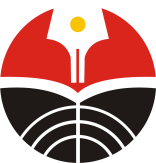 EduBasic Journal: Jurnal Pendidikan DasarVol.  No. , Agustus 2021, pp. https://ejournal.upi.edu/index.php/edubasicEduBasic Journal: Jurnal Pendidikan DasarVol.  No. , Agustus 2021, pp. https://ejournal.upi.edu/index.php/edubasicEduBasic Journal: Jurnal Pendidikan DasarVol.  No. , Agustus 2021, pp. https://ejournal.upi.edu/index.php/edubasic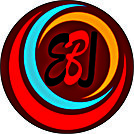 DAMPAK PEMBELAJARAN DARING DAN LURING TERHADAP PERKEMBANGAN SOSIAL AUD DIMASA PENDEMI COVID-19Vina Ovionita, Saridewi21Universitas Negeri Padang, Email, vinaovionita1@gmail.com Orcid ID: 0000-0000-0000-00002Universitas Negeri Padang, Email, saridewi@fip.unp.ac.id  Orcid ID: 0000-0000-0000-0000DAMPAK PEMBELAJARAN DARING DAN LURING TERHADAP PERKEMBANGAN SOSIAL AUD DIMASA PENDEMI COVID-19Vina Ovionita, Saridewi21Universitas Negeri Padang, Email, vinaovionita1@gmail.com Orcid ID: 0000-0000-0000-00002Universitas Negeri Padang, Email, saridewi@fip.unp.ac.id  Orcid ID: 0000-0000-0000-0000DAMPAK PEMBELAJARAN DARING DAN LURING TERHADAP PERKEMBANGAN SOSIAL AUD DIMASA PENDEMI COVID-19Vina Ovionita, Saridewi21Universitas Negeri Padang, Email, vinaovionita1@gmail.com Orcid ID: 0000-0000-0000-00002Universitas Negeri Padang, Email, saridewi@fip.unp.ac.id  Orcid ID: 0000-0000-0000-0000DAMPAK PEMBELAJARAN DARING DAN LURING TERHADAP PERKEMBANGAN SOSIAL AUD DIMASA PENDEMI COVID-19Vina Ovionita, Saridewi21Universitas Negeri Padang, Email, vinaovionita1@gmail.com Orcid ID: 0000-0000-0000-00002Universitas Negeri Padang, Email, saridewi@fip.unp.ac.id  Orcid ID: 0000-0000-0000-0000DAMPAK PEMBELAJARAN DARING DAN LURING TERHADAP PERKEMBANGAN SOSIAL AUD DIMASA PENDEMI COVID-19Vina Ovionita, Saridewi21Universitas Negeri Padang, Email, vinaovionita1@gmail.com Orcid ID: 0000-0000-0000-00002Universitas Negeri Padang, Email, saridewi@fip.unp.ac.id  Orcid ID: 0000-0000-0000-0000Article Info________________History ArticlesReceived: xxxx 2021Accepted: xxxx 2021Published:xxxx 2021Article Info________________History ArticlesReceived: xxxx 2021Accepted: xxxx 2021Published:xxxx 2021Abstract_______________________________________________________________ Wabah Covid-19 telah merubah cara pelaksanaan dari proses pembelajaran anak usia dini. Kemampuan sosial yang kurang berkembang menjadi fokus masalah dalam penelitian ini. Penelitian ini bertujuan untuk mendeskripsikan dampak dari pembelajaran daring dan luring terhadap perkembangan sosial anak di masa pendemi covid-19 di TK Negeri Pembina Lengayang. Penelitian ini menggunakan jenis kualitatif deskriptif. Subjek penelitian ialah 15 anak. Teknik pengumpulan data dengan cara observasi, wawancara dan dokumentasi. Data diolah menggunakan triagulasi data. Hasil penelitian ini menunjukkan bahwa pembelajaran daring dan luring memberikan dampak negatif pada perkembangan sosial anak, dimana pembelajaran secara daring jumlah anak yang kategori belum berkembang terdapat 10 anak dengan persentase 67%, mulai berkembang 5 anak dengan persentase 33%, sedangkan dalam kategori berkembang sesuai harapan dan berkembang sangat baik tidak ditemukan. Kesimpulannya, dampak pembelajaran daring terhadap perkembangan sosial anak tidak dapat berkembang sesuai harapan melainkan masih dalam kategori belum berkembang dan mulai berkembang. Saran kepada guru, orang tua dan masyarakat dalam menghadapi pelaksanaan pembelajaran secara daring diharapkan untuk dapat bekerja sama dalam mengoptimalkan perkembangan anak. Abstract_______________________________________________________________ Wabah Covid-19 telah merubah cara pelaksanaan dari proses pembelajaran anak usia dini. Kemampuan sosial yang kurang berkembang menjadi fokus masalah dalam penelitian ini. Penelitian ini bertujuan untuk mendeskripsikan dampak dari pembelajaran daring dan luring terhadap perkembangan sosial anak di masa pendemi covid-19 di TK Negeri Pembina Lengayang. Penelitian ini menggunakan jenis kualitatif deskriptif. Subjek penelitian ialah 15 anak. Teknik pengumpulan data dengan cara observasi, wawancara dan dokumentasi. Data diolah menggunakan triagulasi data. Hasil penelitian ini menunjukkan bahwa pembelajaran daring dan luring memberikan dampak negatif pada perkembangan sosial anak, dimana pembelajaran secara daring jumlah anak yang kategori belum berkembang terdapat 10 anak dengan persentase 67%, mulai berkembang 5 anak dengan persentase 33%, sedangkan dalam kategori berkembang sesuai harapan dan berkembang sangat baik tidak ditemukan. Kesimpulannya, dampak pembelajaran daring terhadap perkembangan sosial anak tidak dapat berkembang sesuai harapan melainkan masih dalam kategori belum berkembang dan mulai berkembang. Saran kepada guru, orang tua dan masyarakat dalam menghadapi pelaksanaan pembelajaran secara daring diharapkan untuk dapat bekerja sama dalam mengoptimalkan perkembangan anak. Abstract_______________________________________________________________ Wabah Covid-19 telah merubah cara pelaksanaan dari proses pembelajaran anak usia dini. Kemampuan sosial yang kurang berkembang menjadi fokus masalah dalam penelitian ini. Penelitian ini bertujuan untuk mendeskripsikan dampak dari pembelajaran daring dan luring terhadap perkembangan sosial anak di masa pendemi covid-19 di TK Negeri Pembina Lengayang. Penelitian ini menggunakan jenis kualitatif deskriptif. Subjek penelitian ialah 15 anak. Teknik pengumpulan data dengan cara observasi, wawancara dan dokumentasi. Data diolah menggunakan triagulasi data. Hasil penelitian ini menunjukkan bahwa pembelajaran daring dan luring memberikan dampak negatif pada perkembangan sosial anak, dimana pembelajaran secara daring jumlah anak yang kategori belum berkembang terdapat 10 anak dengan persentase 67%, mulai berkembang 5 anak dengan persentase 33%, sedangkan dalam kategori berkembang sesuai harapan dan berkembang sangat baik tidak ditemukan. Kesimpulannya, dampak pembelajaran daring terhadap perkembangan sosial anak tidak dapat berkembang sesuai harapan melainkan masih dalam kategori belum berkembang dan mulai berkembang. Saran kepada guru, orang tua dan masyarakat dalam menghadapi pelaksanaan pembelajaran secara daring diharapkan untuk dapat bekerja sama dalam mengoptimalkan perkembangan anak. Keywords:Keywords:: pembelajaran during dan luring, perkembangan sosial AUD, covid-19.: pembelajaran during dan luring, perkembangan sosial AUD, covid-19.: pembelajaran during dan luring, perkembangan sosial AUD, covid-19.How to  cite: How to  cite: Ovionita, V. (2021). Dampak Pembelajaran Daring dan Luring  Terhadap Perkembangan Sosial AUD Dimasa Pendemi Covid-19. EduBasic Journal: Jurnal Pendidikan Dasar, 1(1), pp.01-10.doi: 10.1010/edubasic.v.1.1Ovionita, V. (2021). Dampak Pembelajaran Daring dan Luring  Terhadap Perkembangan Sosial AUD Dimasa Pendemi Covid-19. EduBasic Journal: Jurnal Pendidikan Dasar, 1(1), pp.01-10.doi: 10.1010/edubasic.v.1.1Ovionita, V. (2021). Dampak Pembelajaran Daring dan Luring  Terhadap Perkembangan Sosial AUD Dimasa Pendemi Covid-19. EduBasic Journal: Jurnal Pendidikan Dasar, 1(1), pp.01-10.doi: 10.1010/edubasic.v.1.1©2021Universitas Pendidikan Indonesiadoi: (will be filled by editor)e-ISSN:©2021Universitas Pendidikan Indonesiadoi: (will be filled by editor)e-ISSN:Perkembangan SosialPerkembangan SosialPerkembangan SosialPerkembangan SosialPerkembangan SosialNama AnakBersikap KooperatifSikap ToleransiMengendali emosi sesuai kondisiMemahami peraturanRasa empati atau simpatiVariabelIndikatorPelaksanaanPerencanaan, pelaksanaan dan evaluasiDampak PembelajaranLangkah-langkah, perbedaan antara daring dan luring, hambatan dan faktorPerkembangan SosialSikap percaya diri, kedisplinan, kesabaran dan penilaian